Přejete si na Vánoce nový počítač, ale pořád nevíte jaký? Máme pro vás TIP: Asus ROG CG 8890.Je tu ale jeden problém, a to sice ten že to bude chtít docela bohatého Ježíška. Tato sestava totiž stojí 95 000 Kč. Ano vidíte správně devadesát pět tisíc korun českých.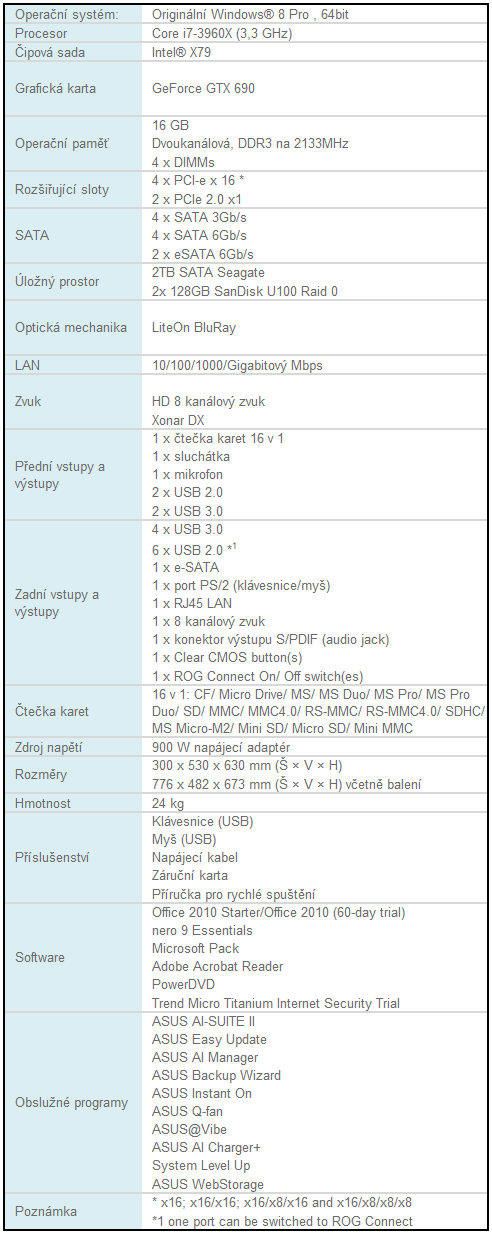 Komponenty: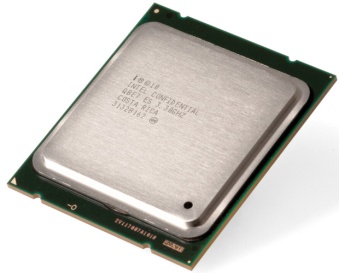 Procesor (CPU):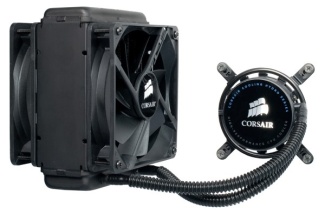 Chladič CPU: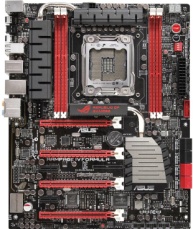 Základní deska: 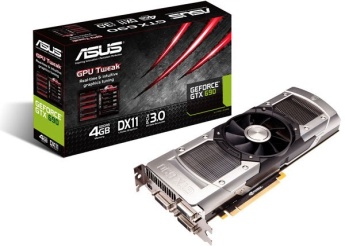 Grafická karta (GPU): 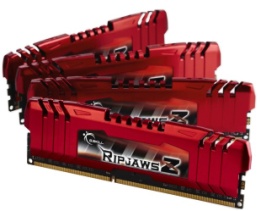 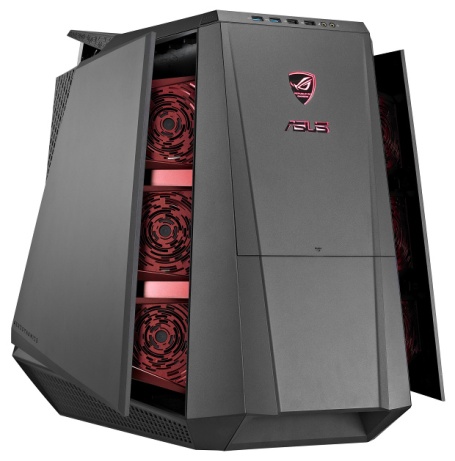 Operační paměť (RAM): 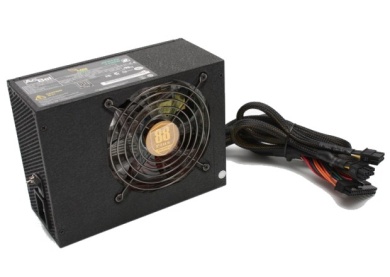 Zdroj: